BALIKESİRLİLER DERNEĞİ YÖNETİM KURULU BAŞKANLIĞINABalıkesirliler Derneğine üye olmak istiyorum. Gereğini saygılarımla rica ederim.										Adı Soyadı-İmzaAdres : Sağlık1 Sok. No:31/18 Sıhhıye ANKARA       Tel: 0(312)431 12 77   eposta: balikesirlilerdernegi06@gmail.comBALIKESİRLİLER DERNEĞİ YÖNETİM KURULU BAŞKANLIĞINABalıkesirliler Derneğine üye olmak istiyorum. Gereğini saygılarımla rica ederim.										Adı Soyadı-İmzaAdres : Sağlık1 Sok. No:31/18 Sıhhıye ANKARA       Tel: 0(312)431 12 77   eposta: balikesirlilerdernegi06@gmail.com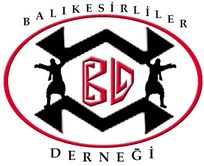 .…/…./2014ÜYELİK BİLGİLERİEv Telefonuİş TelefonuCep Telefonue-postaAdresİş-Meslek.…/…./2014ÜYELİK BİLGİLERİEv Telefonuİş TelefonuCep Telefonue-postaAdresİş-Meslek